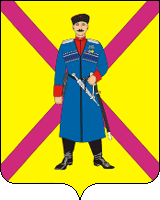 АДМИНИСТРАЦИЯ СРЕДНЕЧЕЛБАССКОГО СЕЛЬСКОГО ПОСЕЛЕНИЯ ПАВЛОВСКОГО РАЙОНАРАСПОРЯЖЕНИЕот 07 июля 2022 года                                                                                       № 41-р                                                   поселок ОктябрьскийОб отмене распоряжения администрации Среднечелбасского сельского поселения от 26.05.2022г. № 31-р «Об организации ярмарки                                                                                                                                                                                                                                                                                                                                                                                                                                                                                                                                                                                                                                                                                                                                                                                                                                                                                                                                                                                                                                                                                                                                                                                                                                                                                                                                                                                                                                                                                                                                                                                                                                                                                                                                                                                                                                                                                                                                                                                                                                                                                                                                                                                                                                                                                                                                                                                                                                                                                                                                                                                                                                                                                                                                                                                                                                                                                                                                                                                                                                                                                                                                                                                                                                                                                                                                                                                                                                                                                                                                                                                                                                                                                                                                                                                                                                                                                                                                                                                                                                                                                                                                                                                                                                                                                                                                                                                                                                                                                                                                                                                                                                                                                                                                                                                                                                                                                                                                                                                                                                                                                                                                                                                                                                                                                                                                                                                                                                                                                                                                                                                                                                                                                                                                                                                                                                                                                                                                                                                                                                                                                                                                                                                                                                                                                                                                                                                                                                                                                                                                                                                                                                                             на территории Среднечелбасского сельского поселения Павловского района»В целях приведения нормативных правовых актов администрации Среднечелбасского сельского поселения Павловского района в соответствии с действующим законодательством Российской Федерации, Законом Краснодарского края от 27.05.2019г. № 4047-КЗ «О внесении изменений в статьи 10 и 11 Закона Краснодарского края « Об организации деятельности розничных рынков, ярмарок и агропромышленных выставок-ярмарок на территории Краснодарского края»», Уставом Среднечелбасского сельского поселения Павловского района:Признать утратившим силу:	распоряжение администрации Среднечелбасского сельского поселения Павловского района от 26.05.2022г. № 31-р «Об организации ярмарки на территории Среднечелбасского сельского поселения Павловского района»              2. Контроль за выполнением настоящего распоряжения оставляю за собой.    3. Распоряжение вступает в силу со дня его официального обнародования.Глава Среднечелбасского сельского поселения Павловского района                                                           В.А.Жук